推敲するためのコメント機能の使い方について　Chrome版①Googleドキュメントで文書を作成します。　　※本研修会では運営者が作成済みです。　　　　　　　　　　　　　　　　　　　　　　　　　　【参考】Googleドキュメントの開き方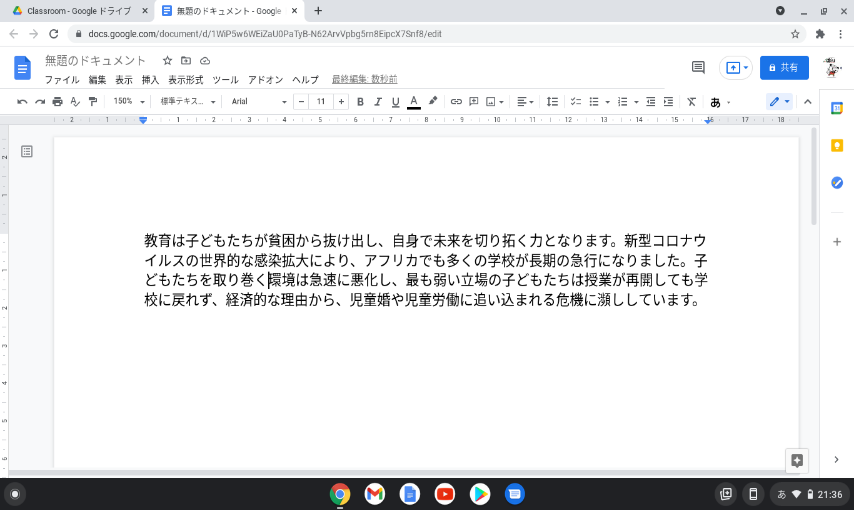 　　　　　　　　　　　　　　　　　　　　　　　　　　①左下のランチャーから　　　　　　　　　　　　　　　　　　　　　　　　　　　　　　　　・Googleドライブ→新規から　　　　　　　　　　　　　　　　　　　　　　　　　　②Gmailから　　　　　　　　　　　　　　　　　　　　　　　　　　・右上の「９つドット」のアイコンから②修正が必要と考える部分を下のように範囲指定（クリック＆ドラッグ）します。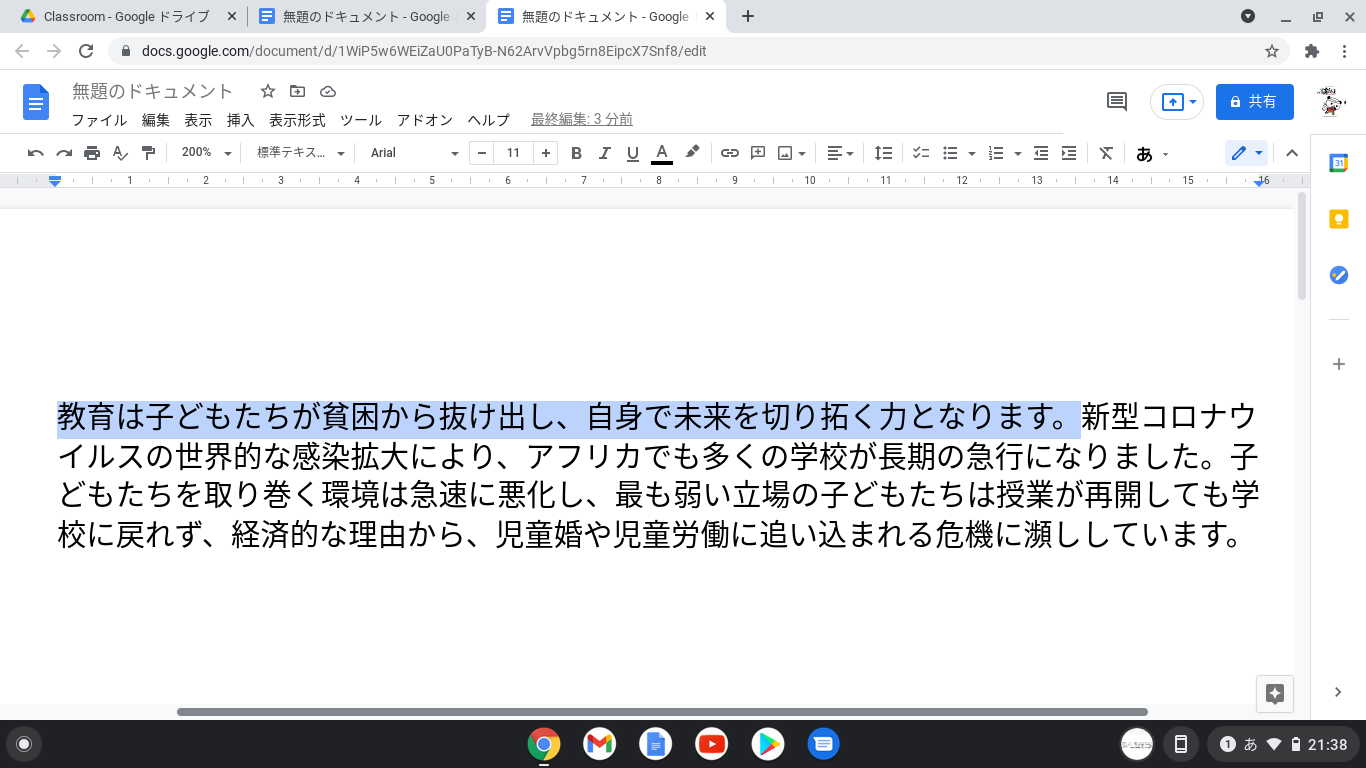 ③「挿入」→「コメント」をタップします。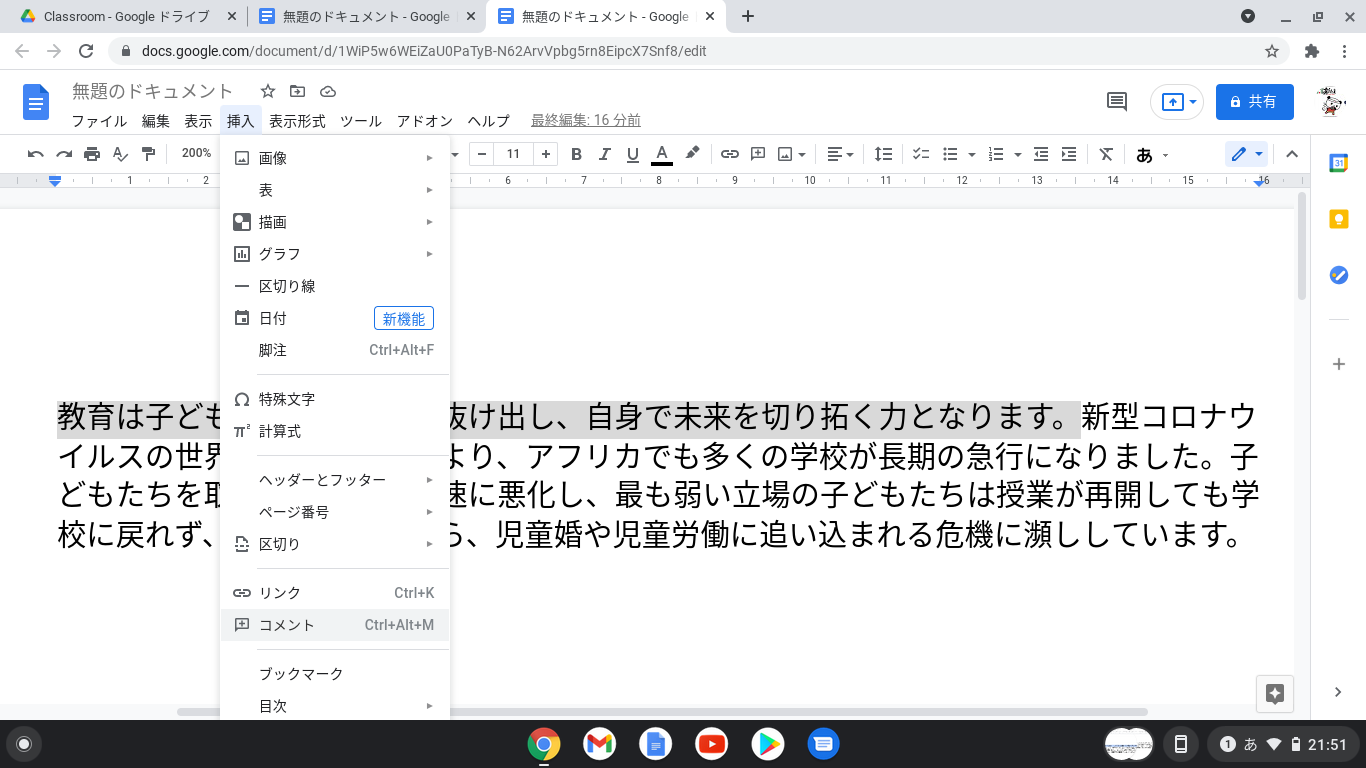 ④右側にコメントを記入する欄が出てきます。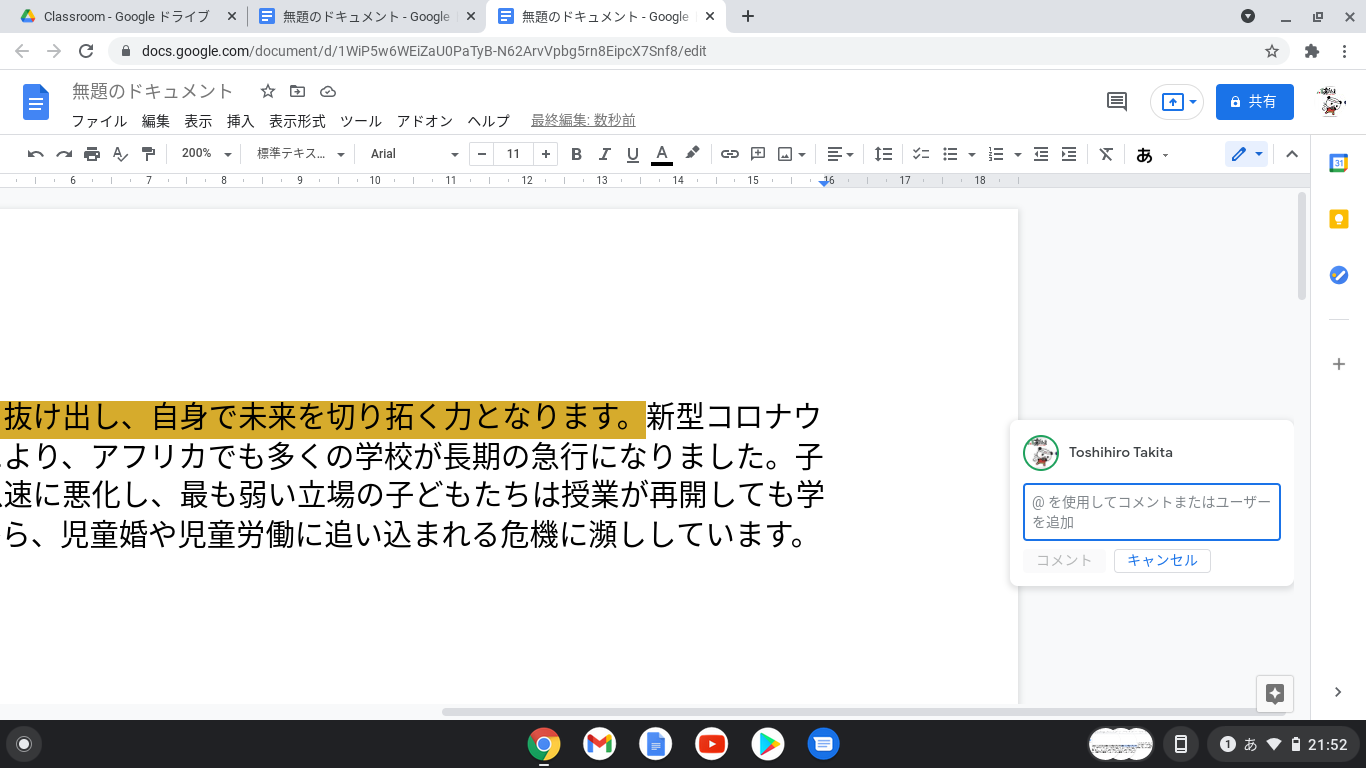 ⑤コメントを入力し、「コメント」をタップします。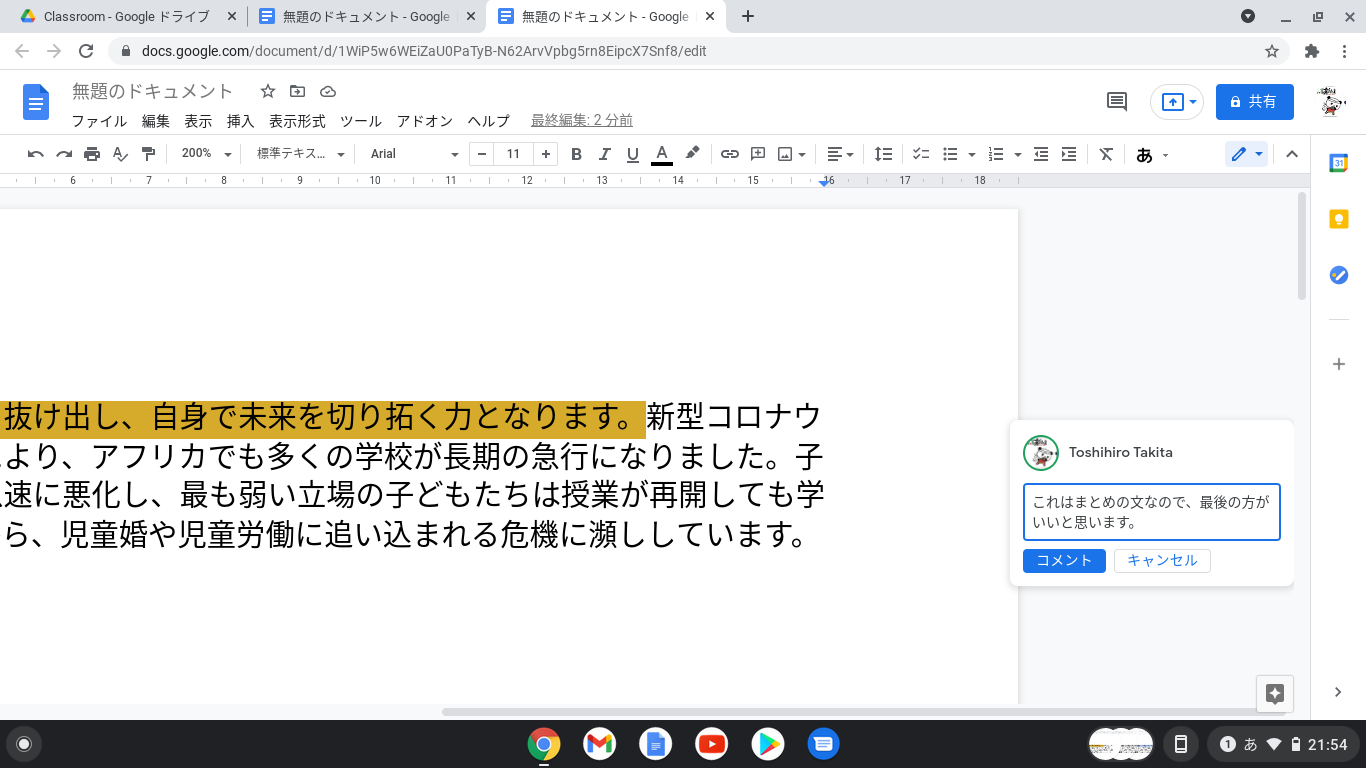 ⑥同じように、気付いたところについて②～⑤の手順でコメントしましょう。※［パターンCの場合］⑦タブレットを次の人に渡しましょう。⑧全員が入力したら、この文章を作った人に戻します。